Пояснительная записка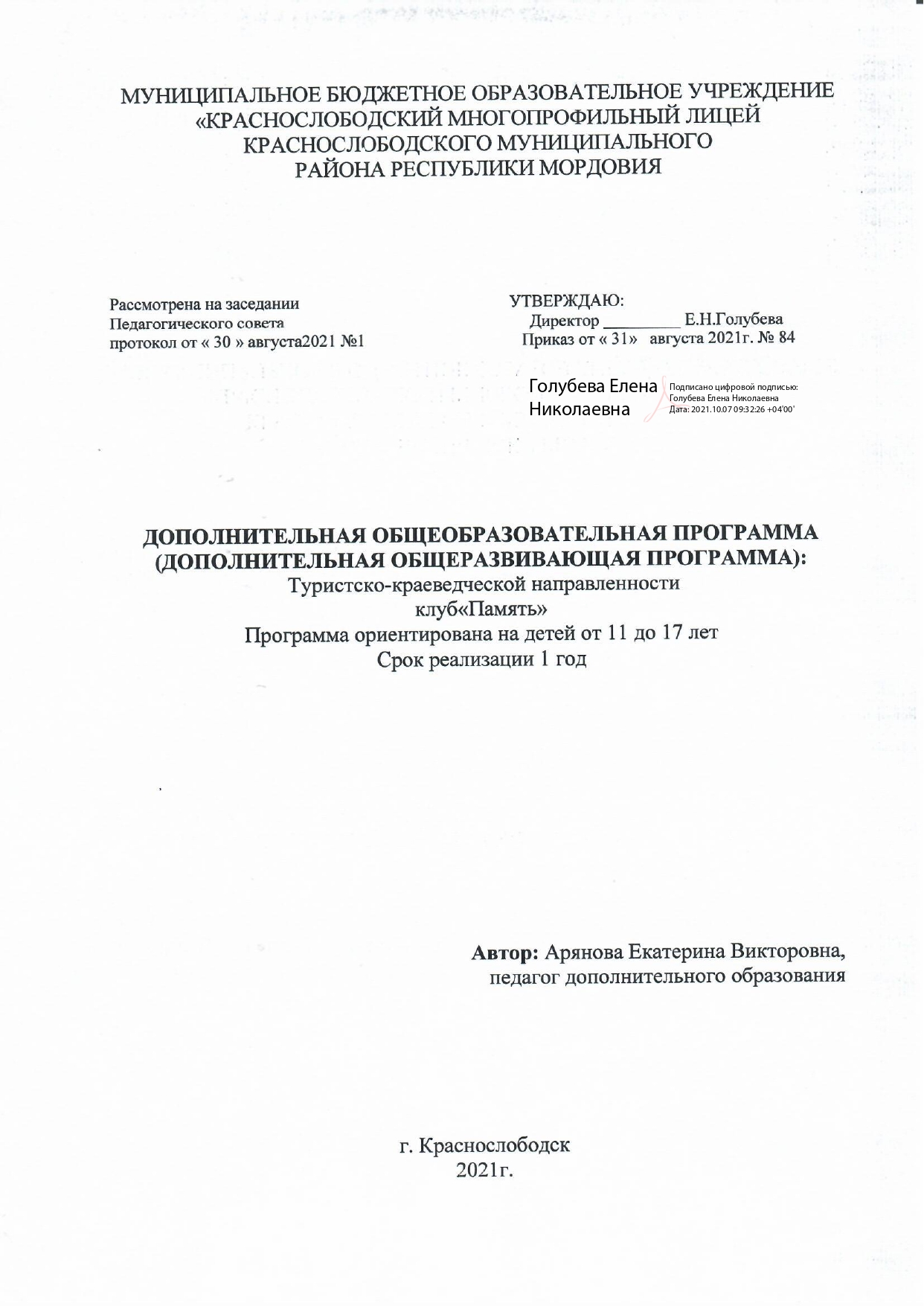 Пояснительная записка         Дополнительная общеобразовательная  программа дополнительного образования клуба «Память» составлена на основе государственной программы «Патриотическое воспитание граждан России» утвержденной Министерством образования РФ .               В настоящее время основные задачи патриотического воспитания в нашей стране решаются на основе государственной программы «Патриотического воспитания граждан Российской Федерации», основной целью которой является совершенствование системы патриотического воспитания, обеспечивающей развитие России как свободного демократического государства, формирование у граждан Российской Федерации высокого патриотического сознания, верности Отечеству, готовности к выполнению конституционных обязанностей.   Приоритетным  направлением программы является патриотическое воспитание подрастающего поколения – детей и молодежи. В условиях  гражданского общества и правового государства необходимо осуществлять воспитание принципиально нового, демократического типа личности, способной к инновациям, к управлению собственной жизнью и деятельностью, делами общества, готовой рассчитывать на собственные силы, собственным трудом обеспечивать свою материальную независимость. В формирование такой гражданской личности, сочетающей в себе развитую нравственную, правовую и политическую культуру, ощутимый вклад должна внести современная школа. В «Концепции духовно-нравственного воспитания и развития обучающихся» важное место занимает патриотическое воспитание,  гордость своим Отечеством, его историей и свершениями. Не случайно, президент Российской Федерации В.В.Путин в вопросе о патриотическом воспитании акцентировал «Народ, не знающий своего прошлого, не имеет будущего». «Патриотизм — это источник силы народа». В современных условиях патриотизм становится важнейшей ценностью, интегрирующей не только социальные, но и духовно-нравственные, идеологические, культурно-исторические, военно-патриотические и другие аспекты.  Цели: 1. Создать условия для удовлетворения потребности обучающихся в знаниях по военной истории и т.д. 2. Выявлять и развивать индивидуальные качества и способности обучающихся. 3.Совершенствовать и обобщать опыт работы в области военно-патриотического образования. Задачи: 1. Развивающие: - развитие индивидуальных способностей, специализированных навыков поисковика и исследователя у членов отряда; - развитие памяти, логического и аналитического мышления, наблюдательности, культуры речи; - развитие навыков использования различных источников информации и знаний, умение их применять и использовать в практической деятельности. 2. Образовательные: - приобретение новых знаний по истории военного периода СССР,  Республики Мордовия в ВОВ, краеведению; - расширение кругозора, закрепление и углубление знаний и сопутствующих им навыков, умений, формирование общей культуры; - обучение с целью всестороннего развития личности; - побуждение к активному самообразованию с целью углубленного изучения материала, связанного с историей родного края и поисковой деятельностью. 3. Воспитательные: - воспитание патриотизма у обучающихся на основе исторически значимой деятельности; - формирование активной гражданской позиции; развитие коммуникабельность в процессе деятельности, привитие культуры общения, овладение правилами поведения в обществе; - формирование общей культурыНастоящая программа рассчитана на один год обучения 144 часа  и включает в себя блоки образовательных и практических занятий.Ожидаемые результаты:должны знать: общие положения Устава; права и обязанности членов отряда; нормативные документы, регламентирующие поисковые работы; топографические знаки; координатную сетку; основные сражения и боевые действия Великой Отечественной Войны; о роли уроженцев  Мордовии в героической обороне рубежей СССР, в сражениях под Сталинградом и на Курской дуге; знать медали, ордена, их статуты; наградные знаки ВОВ.должны уметь: ориентироваться на местности; работать с фондами лицейского музея; работать  по поиску и установления судьбы без вести пропавших, погибших бойцов и командиров РККА на местах сражений и в архивных фондах ; работать с тестовыми заданиями; работать как  в группах так и индивидуально.Учебно-тематический планСодержание темВводное занятиеЗнакомство с поисковым отрядом (презентация). Беседа: Формирование структур отряда. Утверждение плана на текущий учебный год.II. Изучение Устава отряда. Общие положения Устава. Программа подготовки к новому сезону. Руководство отрядом. Состав отряда. Права и обязанности членов отряда. Поощрения и высказывания, налагаемые на членов отряда. Время и порядок прохождения испытательного срока. Традиции, символика и атрибутика отряда.	III. Изучение истории поискового движения. Лекции: История поискового движения в России. Поисковое движение на современном этапе. Республиканские, региональные и межрегиональные поисковые объединения России. Проблемы поискового движения. Актуальное значение поискового движения. Особенности и условия поисковой работы в отдельны регионах страны.IV. Юридическая подготовкаЛекции: Юридическое обоснование ведения поисковых работ. Нормативные документы, регламентирующие поисковые работы. Федеральный закон "Об увековечении памяти погибших при защите Отечества". Юридическое взаимодействие образовательной системы и поискового движения в РМ. Гражданский и Уголовный кодексы РФ. Понятия "правонарушение", "преступление" и "наказание", их возможность возникновения во время ведения поисковых работ. Профилактические мероприятия по предупреждению правонарушений во время проведения поисковых экспедиций.V.  Топографическая подготовкаЛекции: История создания карт. Классификация карт. Масштаб. Содержание карт. Топографические знаки. Координатная сетка. Деловая игра: "Прочти карту". Общая картография. Специальная картография (навигационные карты и т.д.). Карты, составленные посредством аэрофотосъемки. Карты, составленные с помощью инструментальной и полуинструментальной съемки. Военная топография. Военные карты. Карты, схемы, карты-схемы боевых действий. Рабочая карта и правила ее ведения. Составление схем местности. Деловая игра: "Что говорит карта". Составление рабочих карт (схем) и их прочтение. Ориентирование карты (схемы) по месту. Определение местоположения. Стандартные ошибки при ориентировании карты (схемы) на местности. Способы их избежание, исправления.  Практические занятия: Ориентирование на местности без карты. Определение сторон горизонта. Магнитный компас. Обращение и работа с магнитным компасом. Определение и выдерживание направления в движении. Ориентирование в движении. Движение по "легенде". Движение по маркированной трассе.VI. История вооруженных сил. РККА, вермахт и его союзникиЛекции и презентации: Армия как историческая необходимость государственного строения общества. Вооруженные Силы Германии и ее европейских союзников в 30-е -40- е г.г. XX века. Вооруженные Силы СССР в 30-е -40- е г.г. XX века. Устройство, управление, подчинение. Пехотные (стрелковые) подразделения РККА. Пехотные подразделения вермахта и его европейских союзников. Комплектование, устройство, тактика. Специальные пехотные (стрелковые) подразделения. Мотострелковые и моторизованные части. Воздушно-десантные и парашютные части. Авиаполевые подразделения. Морская пехота. Устройство, назначение, тактика. Основные виды стрелкового вооружения РККА. Виды стрелкового вооружения вермахта. Обзор стрелкового вооружения европейских союзников Германии. Стрелковое оружие пехотных (стрелковых) подразделений: индивидуальное, групповое, специальное, тяжелое.  Артиллерия РККА, вермахта и его европейских союзников. Классификация, устройство, назначение, тактика, средства доставки и транспортировки. Тактико-технические характеристики основных типов. Бронетанковые войска РККА, вермахта и его европейских союзников. Классификация, устройство, назначение, тактика. Тактико-технические характеристики основных типов танков. Инженерные войска. Войска связи. Войска противовоздушной обороны. Военно-строительные части. Железнодорожные войска. Войска химической защиты. Автомобильные (автотранспортные) войска. Медико-санитарные подразделения. Устройство, назначение, применение. Авиация. Классификация, назначение, устройство и тактика. Тактико-технические характеристики основных видов.Военно-морской флот. Классификация, назначение, устройство и тактика. Тактико-технические характеристики основных видов.VII. Основные сражения и боевые действия Великой Отечественной Войны 1941 – .гЛекции и семинары: Оборона Брестской крепости, Смоленское сражение . Причины, планы сторон, соотношение сил, ход событий, итоги. Оборонительные бои Красной Армии под Москвой. Контрнаступление. Весенне-летняя кампания . - трагедия Юго-Западного фронта. Причины, планы сторон, соотношение сил, ход событий, итоги. Оборона Одессы, Севастополя 1941-.г., блокада Ленинграда 1941-.г., трагедия Крымского фронта .Сталинградская битва 1942-.г. Оборонительная и наступательная операции. Причины, планы сторон, соотношение сил, ход событий, итоги. Зимне-весеннее наступление советских войск . Образование Курского выступа. Причины, планы сторон, соотношение сил, ход событий, итоги.Подготовка советских и немецких войск к боям на Курской дуге. Планы сторон, соотношение сил. Куряне - фронту. Трудовой подвиг курян. Оборонительная операция советских войск на Курской дуге 5-19 июля . Ход событий, итоги. Вооружение и техника, впервые примененные в ходе Курской битвы. Герои Огненной дуги. Подвиги советских воинов и тружеников тыла во время боев на Курской дуге, их значение в победе над врагом. Встречный танковый бой в районе Прохоровки 12 июля . Причины, планы сторон, соотношение сил, ход событий, итоги. Наступательные операции советских войск 19июля -23 августа . Операции "Полководец Румянцев", "Полководец Кутузов". Причины, планы сторон, соотношение сил, ход событий, итоги. Историческое значение победы советских войск на Курской дуге. Боевые действия советских войск сентябрь-декабрь . Кампания . Освобождение Украины, Прибалтики, Белоруссии. Освобождение Восточной Европы 1944-.г. Берлинская операция . Бои советских войск на Дальнем. Востоке, Южном Сахалине, Курильских островах, август .VIII. Мордовия в годы Великой Отечественной войныЛекции и семинары: Начало Великой Отечественной войны. Участие солдат и офицеров из Мордовии в героической обороне рубежей СССР. Уроженцы республики в битвах за Ленинград и Москву, в сражениях под Сталинградом и на Курской дуге. Наступательные бои 1944—1945 гг. Освобождение Восточной Европы, разгром фашистской Германии и ее союзников.Герои Советского Союза - уроженцы Мордовии (М. П. Девятаев, И. С. Кудашкин, В. И. Чудайкин, Б. М. Зайцев и др.). Советские военачальники из Мордовии (М. А. Пуркаев, И. В. Болдин, С. К. Горюнов и др.). Формирование в Саранске воинских подразделений - 409-го стрелкового полка, 259-го запасного лыжного полка, лыжных батальонов. Размещение на территории республики оперативных аэродромов, расквартирование авиаполков и т. д. Мордовская АССР — база формирования 326-й Рославльской стрелковой дивизии. Боевой путь дивизии. Организация отрядов народного ополчения: сводного отряда и специальных команд (саперов, связи, химзащиты). Строительство оборонительных рубежей на территории Мордовии по берегам Мокши и Суры.Практические занятия: работа с фондами и экспозициями музея трудовой и боевой славы при МБОУ «Краснослободский многопрофильный лицей», работа и экскурсии в краеведческом музее района, работа в муниципальном архиве. Акции «Снежный десант», «Дорога к обелиску» (уборка территории около памятника погибшим воинам-землякам Аллеи Славы»IX. Музейной делоОбщественные музеи и их значение в героико-патриотическом воспитании молодежи. Документация, необходимая при работе общественного музея. Хранение, учет и инвентаризация экспонатов музея. Практические занятия: Создание экспозиций «Война глазами поисковиков», «Наш край в годы Великой Отечественной войны», «Трагедия 41-го», «День скорби» и т.п. Необходимые навыки, умения будущих экскурсоводов.IX. Наградные знакиБеседы с презентациями: История введения наградных знаков. Наградные знаки в РККА 30-.г. XX века. Медали, ордена, их статуты. Наградные знаки ВОВ. Знаки за ранения. Другие наградные знаки, не имеющие государственного статуса. Наградные знаки рейхсвера и вермахта (обзорно). Наградные знаки иностранных государств у военнослужащих РККА. Наградные знаки Венгерской армии.Практические занятия: Изучение Государственных наград Российской Федерации ( по материалам стенда 3 этажа лицея)X. Итоговое занятие Сдача зачетов: Подведение итогов деятельности поискового отряда. Презентация «Никто не забыт…». Общешкольное мероприятие «Память сердца».Условия реализации программы- Материальное обеспечение программы Материально-техническая база МБОУ «Краснослободский многопрофильный лицей»:форма для бойцов поискового отряда,  компьютерный класс и мультимедийная техника, исторические и географические карты;школьный музейспортивный залтуристическое оборудование:  палатки, спальники, коврики, костровое и   котловое оборудование, веревки;- Методическое обеспечение программы  учебно-тренировочные занятия;учебно-теоретические занятия;практикумы;экскурсии;спортивные состязания;Методы проведения занятий:словесный (рассказ, беседа, диалог);наглядный (использование наглядного материала, видеофильмов, документальных фильмов, проведения экскурсий);практический (выполнение самостоятельных заданий, практических работ, отработка практических задач по различным видам подготовки);исследовательский (самостоятельный поиск информации по изучаемой теме, подготовка  сообщений, докладов);работа по поиску и установления судьбы без вести пропавших, погибших бойцов и командиров РККА.Список литературы Всемирная история. Весь школьный курс в таблицах/ сост. М.Ю. Дуда. – Минск: Современнная школа: Кузьма, 2010История в схемах и таблицах/ авт.-сост. Северинов К.М. – Спб.: Тригон, 2009История в таблицах и схемах. Спб.: Полиграфуслуги, 2005Казиев С.Ш., Бурдина Е.Н. История России (в таблицах и схемах). М.: ЛИСТ, 1999Фортунатов В.В., Снигирев С.Ф., Фирсов А.Г. Отечественная история в схемах и комментариях. СПб.: Питер, 2008Кириллов В.В. Отечественная история в схемах и таблицах. – М.: Эксмо, 2010Данилов А.А. История России в таблицах. XX век. 9-11 кл.: Справочное пособие. М.: Дрофа, 2002Интернет-источники:httpHYPERLINK "http://www.istrodina.com/"://HYPERLINK "http://www/"wwwHYPERLINK "http://www.istrodina.com/".HYPERLINK "http://www.istrodina.com/"istrodinaHYPERLINK "http://www.istrodina.com/".HYPERLINK "http://www.istrodina.com/"com – сайт журнала «Родина»;httpHYPERLINK "http://www.historia.ru/"://HYPERLINK "http://www.historia.ru/"wwwHYPERLINK "http://www.historia.ru/".HYPERLINK "http://www.historia.ru/"historiaHYPERLINK "http://www.historia.ru/".HYPERLINK "http://www.historia.ru/"ru – электронный журнал «Мир истории»;http://www.rusarchives.ru – сайт «Архивы России»;Газета «История» и сайт для учителя «Я иду на урок истории» httpHYPERLINK "http://his.1september.ru/"://HYPERLINK "http://his.1september.ru/"hisHYPERLINK "http://his.1september.ru/".1HYPERLINK "http://his.1september.ru/"septemberHYPERLINK "http://his.1september.ru/".HYPERLINK "http://his.1september.ru/"ru Коллекция «Исторические документы» Российского общеобразовательного портала httpHYPERLINK "http://historydoc.edu.ru/"://HYPERLINK "http://historydoc.edu.ru/"historydocHYPERLINK "http://historydoc.edu.ru/".HYPERLINK "http://historydoc.edu.ru/"eduHYPERLINK "http://historydoc.edu.ru/".HYPERLINK "http://historydoc.edu.ru/"ru Аллея славы httpHYPERLINK "http://glory.rin.ru/"://HYPERLINK "http://glory.rin.ru/"gloryHYPERLINK "http://glory.rin.ru/".HYPERLINK "http://glory.rin.ru/"rinHYPERLINK "http://glory.rin.ru/".HYPERLINK "http://glory.rin.ru/"ru Великая Отечественная война: краткое описание, биографии полководцев httpHYPERLINK "http://www.1941-1945.ru/"://HYPERLINK "http://www.1941-1945.ru/"wwwHYPERLINK "http://www.1941-1945.ru/".1941-1945.HYPERLINK "http://www.1941-1945.ru/"ru Герои страны: патриотический интернет-проект httpHYPERLINK "http://www.warheroes.ru/"://HYPERLINK "http://www.warheroes.ru/"wwwHYPERLINK "http://www.warheroes.ru/".HYPERLINK "http://www.warheroes.ru/"warheroesHYPERLINK "http://www.warheroes.ru/".HYPERLINK "http://www.warheroes.ru/"ru Ленинград. Блокада. Подвиг httpHYPERLINK "http://blokada.otrok.ru/"://HYPERLINK "http://blokada.otrok.ru/"blokadaHYPERLINK "http://blokada.otrok.ru/".HYPERLINK "http://blokada.otrok.ru/"otrokHYPERLINK "http://blokada.otrok.ru/".HYPERLINK "http://blokada.otrok.ru/"ru Наша Победа. День за днем httpHYPERLINK "http://www.9may.ru/"://HYPERLINK "http://www.9may.ru/"wwwHYPERLINK "http://www.9may.ru/".9HYPERLINK "http://www.9may.ru/"mayHYPERLINK "http://www.9may.ru/".HYPERLINK "http://www.9may.ru/"ru Отечественная история: подборка публикаций и документов по истории России httpHYPERLINK "http://lants.tellur.ru/history/"://HYPERLINK "http://lants.tellur.ru/history/"lantsHYPERLINK "http://lants.tellur.ru/history/".HYPERLINK "http://lants.tellur.ru/history/"tellurHYPERLINK "http://lants.tellur.ru/history/".HYPERLINK "http://lants.tellur.ru/history/"ruHYPERLINK "http://lants.tellur.ru/history/"/HYPERLINK "http://lants.tellur.ru/history/"historyHYPERLINK "http://lants.tellur.ru/history/"/ Правители России и Советского Союзаhttp://www.praviteli.org Проект «ПОБЕДИТЕЛИ: Солдаты Великой войны» http://www.pobediteli.ruАрхипелаг ГУЛАГ.  Солженицын А.И. (1958-1968) Сталин. Тайный "Сценарий" начала войны.  Верховский Я., Тырмос В.  (2005, 608с.)Советско-финская война. Прорыв линии Маннергейма. 1939-1940. Э. Энгл, Л. Паананен (2006, 239с.)Оглашению подлежит. СССР - Германия. 1939-1941. Документы и материалы. (2004, 400с.) 1941. Великая Отечественная катастрофа. Итоги дискуссии. (2009, 768с.) Калюжный, Д., Валянский, С.  Забытая история русской революции. От Александра I до Владимира Путина. (2006, 352с.)    Интернет-источники:Великая Отечественная война: краткое описание, биографии полководцев httpHYPERLINK "http://www.1941-1945.ru/"://HYPERLINK "http://www.1941-1945.ru/"wwwHYPERLINK "http://www.1941-1945.ru/".1941-1945.HYPERLINK "http://www.1941-1945.ru/"ru Герои страны: патриотический интернет-проект httpHYPERLINK "http://www.warheroes.ru/"://HYPERLINK "http://www.warheroes.ru/"wwwHYPERLINK "http://www.warheroes.ru/".HYPERLINK "http://www.warheroes.ru/"warheroesHYPERLINK "http://www.warheroes.ru/".HYPERLINK "http://www.warheroes.ru/"ru Ленинград. Блокада. Подвиг httpHYPERLINK "http://blokada.otrok.ru/"://HYPERLINK "http://blokada.otrok.ru/"blokadaHYPERLINK "http://blokada.otrok.ru/".HYPERLINK "http://blokada.otrok.ru/"otrokHYPERLINK "http://blokada.otrok.ru/".HYPERLINK "http://blokada.otrok.ru/"ru Наша Победа. День за днем httpHYPERLINK "http://www.9may.ru/"://HYPERLINK "http://www.9may.ru/"wwwHYPERLINK "http://www.9may.ru/".9HYPERLINK "http://www.9may.ru/"mayHYPERLINK "http://www.9may.ru/".HYPERLINK "http://www.9may.ru/"ru Отечественная история: подборка публикаций и документов по истории России httpHYPERLINK "http://lants.tellur.ru/history/"://HYPERLINK "http://lants.tellur.ru/history/"lantsHYPERLINK "http://lants.tellur.ru/history/".HYPERLINK "http://lants.tellur.ru/history/"tellurHYPERLINK "http://lants.tellur.ru/history/".HYPERLINK "http://lants.tellur.ru/history/"ruHYPERLINK "http://lants.tellur.ru/history/"/HYPERLINK "http://lants.tellur.ru/history/"historyHYPERLINK "http://lants.tellur.ru/history/"/ Проект «ПОБЕДИТЕЛИ: Солдаты Великой войны» httpHYPERLINK "http://www.pobediteli.ru/"://HYPERLINK "http://www.pobediteli.ru/"wwwHYPERLINK "http://www.pobediteli.ru/".HYPERLINK "http://www.pobediteli.ru/"pobediteliHYPERLINK "http://www.pobediteli.ru/".HYPERLINK "http://www.pobediteli.ru/"ru РККА — Рабоче-Крестьянская Красная Армия httpHYPERLINK "http://www.rkka.ru/"://HYPERLINK "http://www.rkka.ru/"wwwHYPERLINK "http://www.rkka.ru/".HYPERLINK "http://www.rkka.ru/"rkkaHYPERLINK "http://www.rkka.ru/".HYPERLINK "http://www.rkka.ru/"ru Родина: Российский исторический иллюстрированный журнал httpHYPERLINK "http://www.istrodina.com/"://HYPERLINK "http://www.istrodina.com/"wwwHYPERLINK "http://www.istrodina.com/".HYPERLINK "http://www.istrodina.com/"istrodinaHYPERLINK "http://www.istrodina.com/".HYPERLINK "http://www.istrodina.com/"com  Русский биографический словарь httpHYPERLINK "http://www.rulex.ru/"://HYPERLINK "http://www.rulex.ru/"wwwHYPERLINK "http://www.rulex.ru/".HYPERLINK "http://www.rulex.ru/"rulexHYPERLINK "http://www.rulex.ru/".HYPERLINK "http://www.rulex.ru/"ru Сайт «Я помню»: воспоминания о Великой Отечественной войне http://www.iremember.ruКалендарно-тематическое планирование№ п/пТемаКоличество часовКоличество часовКоличество часовВсеготеорияпрактика1Введение.11-2 Изучение Устава Гвардейского поискового отряда «Память»  2113 Изучение истории поискового движения22-4Юридическая подготовка55-5Топографическая подготовка3216История вооруженных сил. РККА, вермахт  и его союзники55-7Основные сражения и боевые действия Великой Отечественной войны 1941-.г4318Мордовия в годы Великой Отечественной войны 1941-.г3219Музейное дело42210Наградные знаки42211Итоговое занятие. Сдача зачетов1-112Итого 34259n/nТема занятияДата Дата n/nТема занятияПлан.Факт.1Введение.2 Изучение Устава Гвардейского поискового отряда «Память»  3Изучение Устава Гвардейского поискового отряда «Память» 4 Изучение истории поискового движения5Изучение истории поискового движения6Юридическая подготовка7Юридическая подготовка8Юридическая подготовка9Юридическая подготовка10Юридическая подготовка11Топографическая подготовка12Топографическая подготовка13Топографическая подготовка14История вооруженных сил. РККА, вермахт  и его союзники15История вооруженных сил. РККА, вермахт  и его союзники16История вооруженных сил. РККА, вермахт  и его союзники17История вооруженных сил. РККА, вермахт  и его союзники18История вооруженных сил. РККА, вермахт  и его союзники19Основные сражения и боевые действия Великой Отечественной войны 1941-1945г.г20Основные сражения и боевые действия Великой Отечественной войны 1941-1945г.г21Основные сражения и боевые действия Великой Отечественной войны 1941-1945г.г22Основные сражения и боевые действия Великой Отечественной войны 1941-1945г.г23Мордовия в годы Великой Отечественной войны 1941-.г24Мордовия в годы Великой Отечественной войны 1941-.г25Мордовия в годы Великой Отечественной войны 1941-.г26Музейное дело27Музейное дело28Музейное дело29Музейное дело30Наградные знаки31Наградные знаки32Наградные знаки33Наградные знаки34Итоговое занятие. Сдача зачетов